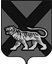 ТЕРРИТОРИАЛЬНАЯ ИЗБИРАТЕЛЬНАЯ КОМИССИЯМИХАЙЛОВСКОГО  РАЙОНАРЕШЕНИЕ12.07.2018                                                                                                                  103/636с. МихайловкаО создании рабочей группы по предварительному рассмотрению жалоб, обращений, поступающих в территориальную избирательную комиссию Михайловского района при проведении  досрочных выборов Губернатора Приморского края, назначенных на 9 сентября 2018 года           В связи с назначением досрочных выборов Губернатора Приморского края на 9 сентября 2018 года, в целях оперативного реагирования избирательных комиссий на обращения избирателей, территориальная избирательная комиссия Михайловского  районаРЕШИЛА:1. Создать рабочую группу по предварительному рассмотрению жалоб, обращений, поступающих в территориальную избирательную комиссию Михайловского  района в период подготовки и проведения досрочных выборов Губернатора Приморского края, назначенных на 9 сентября  2018 года, в следующем составе:Лукашенко В.В. – секретарь территориальной избирательной комиссии Михайловского района  – председатель рабочей группы;Ганненко В.А. - член территориальной избирательной комиссии Михайловского района с правом решающего голоса – член рабочей группы;Наумченко Н.В. - член территориальной избирательной комиссии Михайловского района с правом решающего голоса – член рабочей группы.Председатель комиссии	    	              		   	    Н.С. ГорбачеваСекретарь комиссии                                                        		    В.В. Лукашенко  